Nottinghamshire Children’s Trust Board Meeting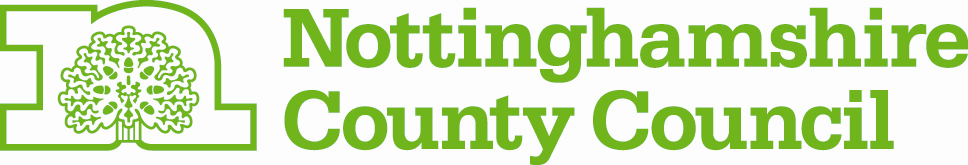 Date:    Thursday 19 November 2015	Time:    2.00pm – 5.00pm	Venue:  Meeting Room 16, Floor 3, County Hall, West Bridgford,                        	              Nottingham NG2 7QP	AGENDAFuture meetings:Agenda itemAgenda itemSpeakerPapers1a Welcome and introductions Colin Pettigrew1bApologies for absence:Colin Pettigrew1cDecisions and actions arising from previous meeting on 8 October 2015Colin PettigrewDecisions and Actions2.Family and Parenting StrategyRachel ClarkReport3.The Early Years Improvement PlanIrene KakoullisReport4.Nottinghamshire County Family Nurse Partnership Progress Report Kerrie AdamsReport5.Review of the Children’s Trust BoardDerek HigtonPresentation6.Improvement Plan for Help and Protection ExecutiveChris JonesImprovement Plan7.Nottinghamshire Safeguarding Children Board’s Annual ReportChris FewReport8.Any other business:Colin PettigrewDate: Friday 18 December 2015Time: 2.00 pm – 5.00 pm.Venue: Mansfield Library, Four Seasons CentreDate: Thursday 4 February 2016Time: 9.00am – 12.00pmVenue: Committee Room C, County Hall